Esame finale del Corso di Laurea in Scienze Motorie Mercoledì, 5 Luglio 2017 – Ore 15,30 Aula Massart – Scuola Medica, Via Roma 55 – PisaC A N D I D A T I    Corso di Laurea in Scienze Motorie: 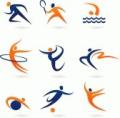 Università di PisaDipartimento di Medicina Clinica SperimentaleCorso di Laurea in Scienze MotoriePresidente: Prof. Fabio GalettaCognome e NomeQualificaRuoloProf. Fabio GalettaProfessore AssociatoPresidenteDott. Ferdinando FranzoniRicercatore universitario MembroDott. Ugo FaragunaRicercatore universitarioDott. Alessandro SabaRicercatore universitario“Dott.ssa Claudia LunghiRicercatore universitario T/D“Dott.ssa Maria Grazia BongiorniDocente a contratto“Dott. Andrea CattozzoDocente a contratto“Dott. Stefano FredianiDocente a contratto“Dott.ssa Ida NicoliniDocente a contratto“Dott. Franco NocchiDocente a contratto“                 Prof. Gabriele SicilianoProfessore OrdinarioMembro Supplente                 Prof. Giovanni FedericoProfessore Associato“CognomeNomeTesiRelatoreI° CorrelatoreII° CorrelatoreCERRIAndreaLa tecnica di corsa: presupposto fondamentale per l’incremento della velocitàBongiorniLunghiNicoliniCOLUCCIOAlessandroAllenamento della forza funzionale nel calcioCattozzoFaragunaBongiorniDIODATIMatteoLa preparazione atletica a corpo liberoNicoliniGalettaFranzoniFUSARISilvia“Acqua Balance: trave di equilibrio perfezionata per l’utilizzo in acqua”FredianiSabaCattozzoGIACOVELLIFrancescoSviluppo di proposte operative per l’apprendimento del gioco del calcio. Confronto tra approcci cognitivo e approccio ecologicoCattozzoFranzoniNocchiLISCIOGiovanniInsegnamento di nuovi schemi motori e del controllo emozionale nell’apprendimento di tecniche e procedure in attività critiche (ostili)NocchiGalettaFredianiMEZZETTITommasoIl calcio nei piccoli amici: quali metodi di allenamento adottareNicoliniFaragunaLunghiPALAGILorenzoAttività agonistica nei nuotatori categoria Master: motivazione e preparazioneFredianiSabaCattozzo